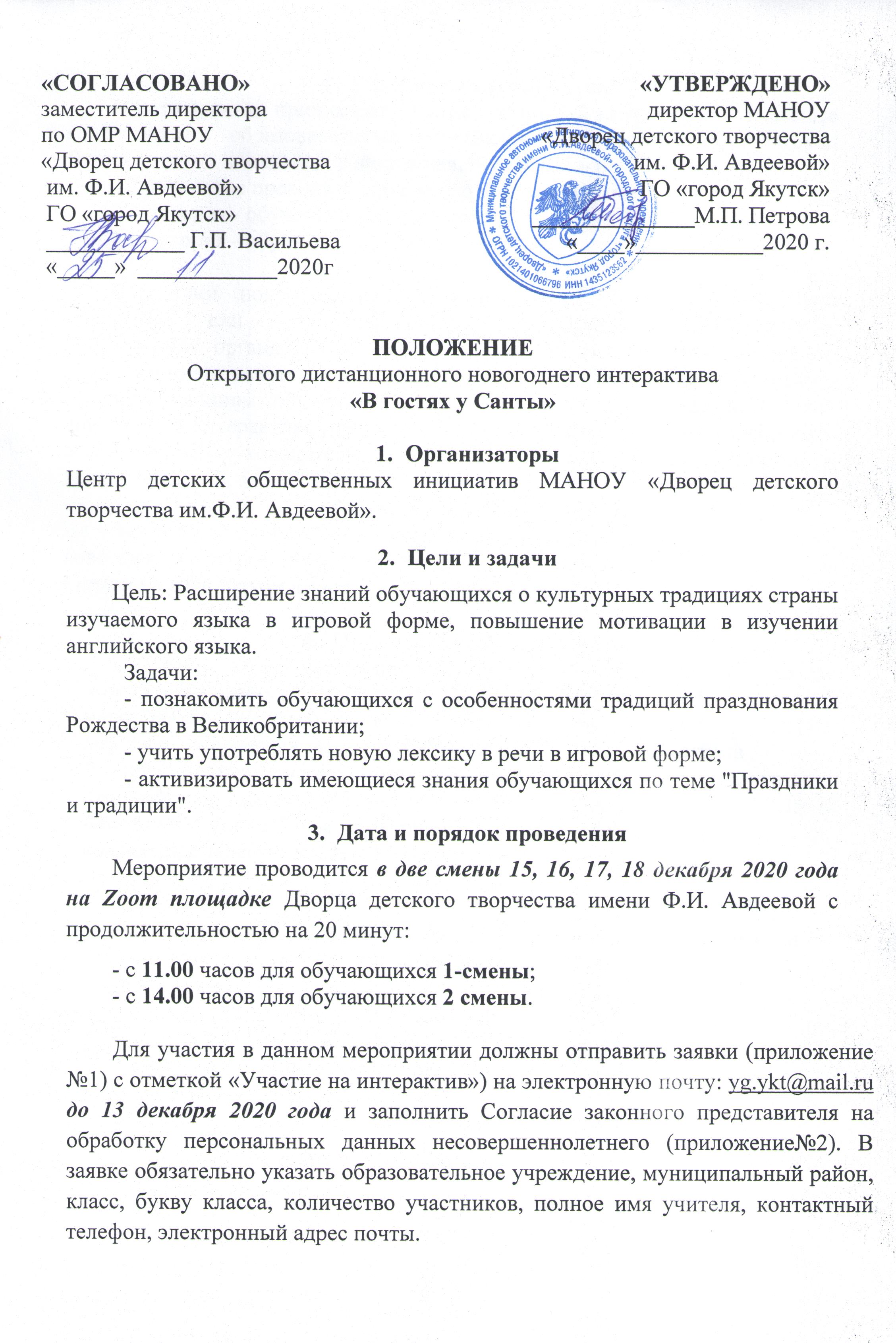 Участники мероприятия:В мероприятии принимают участие  дети с 1-2 классов или ж классные коллективы с образовательных учреждений Городского округа «город Якутск» и муниципальных районов нашей республики. Мероприятие проводится по следующим категориям:1 категория - обучающиеся 1 классов;2 категория - обучающиеся 2 классов.Участники новогоднего интерактива могут быть в маскарадных  костюмах  или в новогодних атрибутах. Классные коллективы к мероприятию организованно подключаются по отправленной ссылке со своего кабинета вместе с классным руководителем. Дети, которые находятся на дистанционном обучении, присоединяются со своего дома. Ссылку новогоднего интерактива участникам должен отправить и проконтролировать ответственный руководитель. Ссылка на мероприятие будет отправлено в день проведения, за 15 минут. 5. Подведение итогов.На электронную почту ответственного руководителя для всех участников новогоднего интерактива «В гостях у Санты» будет направлено письмо от Санты на английском языке. Организационный комитет По всем организационным вопросам открытого дистанционного новогоднего интерактива «В гостях у Санты»  обращаться координаторам мероприятия, педагогам дополнительного образования МАНОУ «Дворец детского творчества им. Ф.И.Авдеевой» Городского округа «город Якутск»: Мохначевской  Диане Дмитриевне, руководителю кружка «Английский шаг за шагом», контактный телефон: 8(924)760-92-25 и Бессоновой Диане Георгиевне, руководителю кружка «Английский язык», контактный телефон:89243608144:,Организационный комитет оставляет за собой право вносить изменения в  положение.Приложение 1Заявкаучастника Открытого дистанционного новогоднего интерактива «В гостях у Санты»С положением и порядком проведения интерактива ознакомлены:_____________/__________________________________ (подпись )                                  (Ф.И.О.  ответственного заявителя)Дата _____________________________________Приложение №2СОГЛАСИЕ ЗАКОННОГО ПРЕДСТАВИТЕЛЯНА ОБРАБОТКУ ПЕРСОНАЛЬНЫХ ДАННЫХ НЕСОВЕРШЕННОЛЕТНЕГОЯ,_______________________________________________, проживающий по адресу _____________________________________________________________________________,Паспорт серия___№___________выдан____________________________________________,дата выдачи______________, являясь законным представителем несовершеннолетнего ___________________________________________ “__”__________ ____ года рождения  на основании ст. 64 п. 1 Семейного кодекса РФ. Настоящим даю свое согласие Муниципальному автономному нетиповому образовательному учреждению «Дворец детского творчества имени Ф.И. Авдеевой» городского округа «город Якутск» (далее - Организация) на обработку и использование персональных данных моего несовершеннолетнего ребенка ______________________________________________________  «__» ___________  ____ года рождения в соответствии с требованиями статьи 9 федерального закона от 27.07.06 г. “О персональных данных” № 152-ФЗ, включающих: фамилию, имя, отчество, пол, дату рождения, контактные телефоны (домашний, мобильный, рабочий), электронный почтовый адрес, место и адрес учебы в целях участия в конкурсе.Предоставляю Организации право осуществлять все действия (операции) - обрабатывать персональные данные моего несовершеннолетнего ребенка посредством внесения их в электронную базу данных, включения в списки (реестры) и отчетные формы, предусмотренные документами, регламентирующими предоставление отчетных данных в вышестоящие организации.Срок хранения персональных данных моего несовершеннолетнего ребенка составляет пять календарных лет. Передача моих персональных данных иным лицам или иное их разглашение может осуществляться только в рамках работы Организации.Данное Согласие может быть отозвано в любой момент по моему  письменному заявлению. Я согласен (согласна), что фото-видео изображения и следующие сведения о моем ребенке – фамилия, имя, отчество, образовательное учреждение, класс могут быть указаны на дипломах, сертификатах, а также размещены на официальных страницах в социальных сетях и сайтах Организации, Управления образования Окружной администрации города Якутска,  на сайтах партнеров и СМИ.Я подтверждаю, что, давая настоящее согласие, я действую по своей воле и в интересах ребенка, законным представителем которого являюсь.Дата: «__»___________2020 г.               Подпись: ___________(______________)Ф.И.О. ответственного заявителя – законного представителя участникаКонтактный телефон руководителяАдрес электронной почтыКоличество участниковВозраст участника, классОбразовательная организация, где обучается участникУказать время и дату участия